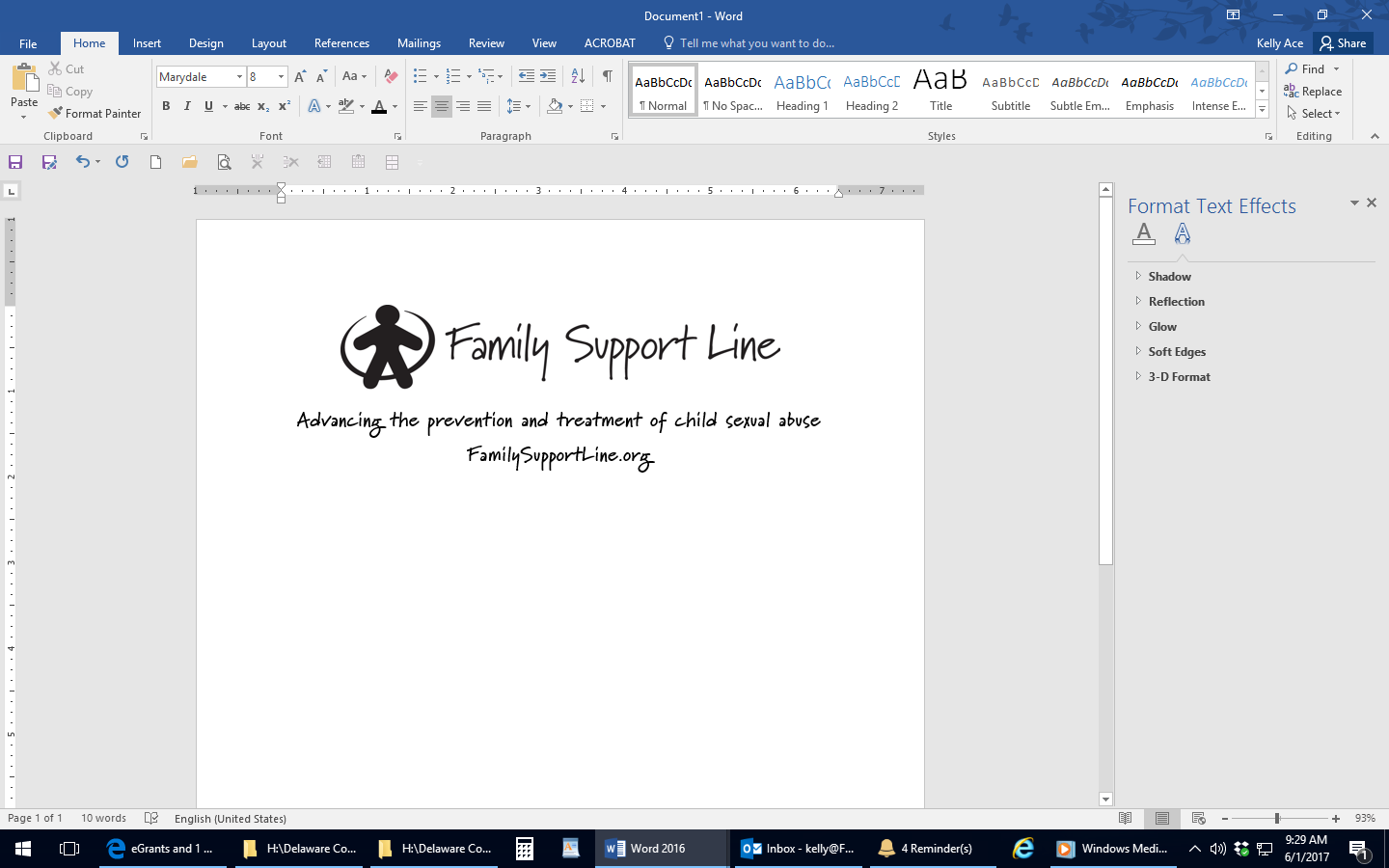 যৌনতাযৌনতা জীবনের একটি স্বাভাবিক অংশ।  যৌনতা সম্পর্কে কথা বলাটা গুরুত্বপূর্ণ, যদিও সেটা সবসময় সহজ নয়।  যৌনতা এবং যৌন আচরণ সম্পর্কিত সঠিক তথ্য একজন ব্যক্তিকে সাহায্য করতে পারে:সুস্থ থাকার  ক্ষেত্রেঅন্য ব্যক্তির সাথে ঘনিষ্ঠ বোধ করার ক্ষেত্রেনিজেদের সম্পর্কে ভাল বোধ করার ক্ষেত্রেআনন্দ প্রদান এবং গ্রহণের ক্ষেত্রেতাদের পরিবারের আকার নির্ধারণের ক্ষেত্রেকিছু খারাপ যৌন অভিজ্ঞতা এড়িয়ে চলার ক্ষেত্রেযৌন কার্যকলাপ সম্পর্কে বিজ্ঞ সিদ্ধান্ত গ্রহণের ক্ষেত্রেযৌনকর্মে সম্মতিআইন অনুযায়ী দুজন ব্যক্তির মধ্যে যৌন কার্যকলাপ সম্মতিসূচক হতে হবে।  এর মানে হল যে উভয় ব্যক্তিকে অবশ্যই: যৌন আচরণের প্রকৃতি বুঝতে  হবেস্বেচ্ছায় যৌন ক্রিয়ায় সম্মত হতে হবেযৌন ক্রিয়ায় সম্মতির ক্ষেত্রে আইনি ক্ষমতা থাকতে হবেকোনো ব্যক্তি যদি হুমকির মুখে বা বাধ্য হয়ে যৌন সহবাস করেন, তাহলে তার যৌন কার্যকলাপে সম্মতি থাকে না।  কাউকে যৌন সহবাস করার ক্ষেত্রে বাধ্য  করা অথবা হুমকি দেওয়া বেআইনি।স্বামী ও স্ত্রীদের তাদের সঙ্গীর সাথে যৌন কার্যকলাপের ক্ষেত্রে স্বাচ্ছন্দ্য সম্মতি থাকা আবশ্যক।  কোনো স্বামী বা স্ত্রী যদি তার সঙ্গীকে যৌন সহবাসের ক্ষেত্রে হুমকি দেয় বা বাধ্য করে, তবে তার বিরুদ্ধে যৌন হয়রানির অভিযোগ আনা যেতে পারে।  কোনো ব্যক্তি যৌন কার্যকলাপে সম্মতি প্রদান করার পরও তার মত পরিবর্তন করতে পারেন, এমনকি যৌন কার্যকলাপের সময়ও তিনি মত পরিবর্তন করতে পারেন।  কোন ব্যক্তি তার মত পরিবর্তন করলে অপর ব্যক্তিকে অবশ্যই সাথে সাথে যৌন কার্যকলাপ বন্ধ করতে হবে।  অপর ব্যক্তি যৌন কার্যকলাপ বন্ধ না করলে তার বিরুদ্ধে যৌন হয়রানির অভিযোগ আনা যেতে পারে।সম্মতির ক্ষেত্রে আইনি ক্ষমতাকোন ব্যক্তির যৌন কার্যকলাপে সম্মতির ক্ষেত্রে আইনি ক্ষমতা না থাকলে তার সাথে যৌন সম্পর্ক করা বেআইনি।  পেনসিলভানিয়ায় একজন ব্যক্তির যৌন কার্যকলাপে সম্মতির ক্ষেত্রে আইনি ক্ষমতা থাকে না, যদি সে:১৩ বছরের কম বয়সী হয়ঘুমন্ত থাকেঅচেতন থাকেমানসিকভাবে গুরুতরভাবে অক্ষম থাকেমাদকদ্রব্য বা অ্যালকোহল দ্বারা গুরুতরভাবে ক্ষতিগ্রস্ত হয় ১৩-১৫ বছর বয়সী মেয়ে এবং ছেলেরা শুধুমাত্র তাদের তুলনায় সর্বোচ্চ ৪ বছরের বেশি বয়সী ব্যক্তির সঙ্গে যৌন কার্যকলাপে সম্মতি দিতে পারে।  উদাহরণ: ১ জানুয়ারিতে জন্মগ্রহণ করা একজন ১৩ বছর বয়সী ব্যক্তি আইনত একজন ১৬ বছর বয়সী ব্যক্তির সঙ্গে যৌন সহবাস করার সম্মতি দিতে পারে, কিন্তু এমন কারো সাথে নয় যার বয়স ১ জানুয়ারিতে ১৭ বছর হবে।১৬ বছর এবং তার বেশি বয়সী মেয়ে এবং ছেলেরা আইনত তাদের পছন্দ অনুযায়ী প্রায় যে কারো সাথে যৌন কার্যকলাপে সম্মতি দিতে পারে।  তবে তারা এমন কোন ব্যক্তির সাথে যৌন কার্যকলাপে সম্মতি দিতে পারবে না যার তাদের উপর নিয়ন্ত্রণ রয়েছে।  উদাহরণস্বরূপ, কিশোর/কিশোরী এবং প্রাপ্তবয়স্কদের নিম্নোক্ত যেসকল কর্তৃত্বাধীন ব্যক্তির সাথে যৌনসহবাস করায় সম্মতির ক্ষেত্রে আইনি ক্ষমতা থাকে না: যেখানে তারা কারারুদ্ধ থাকে সেখানের প্রহরী।তাদের হাই স্কুলের শিক্ষক, প্রশিক্ষক, এবং কর্মী।তারা বসবাস করে বা সেবা গ্রহণ করে এমন কোন বন্দীশালা, চিকিৎসা কেন্দ্র, এনজিও, বা প্রতিষ্ঠানের কর্মী।যদি কোনো কিশোর/কিশোরী বা প্রাপ্তবয়স্ক এমন কোন কর্মীর সাথে যৌনসহবাস করতে চায় যার তাদের উপর কর্তৃত্ব রয়েছে, তবে তা কোনো ব্যাপার না।  তারপরও যৌন কার্যকলাপ বেআইনি।  কর্মীকে "প্রাতিষ্ঠানিক যৌন নির্যাতন"-এর ভিত্তিতে অভিযুক্ত করা যেতে পারে।SexualitySexuality is a natural part of life.  It is important to talk about sexuality, even if it is not always easy.  Having accurate information about sexuality and sexual behavior can help a person:Stay healthyFeel close to another personFeel good about themselvesGive and receive pleasureDetermine the size of their familyAvoid some bad sexual experiencesMake wise decisions about sexual activitySexual ConsentThe law requires that sexual activity between two people be consensual.  This means that both people must: Understand the sexual nature of the behaviorWillingly agree to the sexual actHave the legal ability to consent to the sexual actA person who is threatened or forced to have sex does not consent to sexual activity.  It is illegal to force or threaten someone to have sex.Husbands and wives must freely consent to sexual activity with their spouses.  A husband or wife who threatens or forces their spouse to have sex can be charged with a sex crime.  A person who consents to sexual activity can change their mind, even during sexual activity.  If the person changes their mind, the other person must stop sexual activity right away.  If the other person doesn’t stop the activity, they can be charged with a sex crime.Legal Ability to ConsentIt is illegal to have sex with someone who doesn’t have the legal ability to consent to sexual activity.  In Pennsylvania, a person doesn’t have the legal ability to consent to sexual activity if they are:Less than 13 years oldAsleepUnconsciousSeverely mentally disabledSeriously impaired by drugs or alcohol Females and males age 13-15 can only consent to sexual activity with people who are less than 4 years older than they are.  Example: A 13-year-old born on January 1 can legally consent to sex with a 16-year-old, but not with someone who turns 17 on January 1.Females and males age 16 and older can legally consent to sexual activity with almost anyone they choose.  However, they cannot consent to sexual activity with a person who has power over them.  For example, teens and adults do not have the legal ability to consent to sex with authority figures such as: Guards where they are imprisoned.Teachers, coaches, and staff at their high school.Staff who work at a juvenile facility, treatment facility, NGO, or institution where they live or receive care.It doesn’t matter if a teen or adult wants to have sex with a worker who has authority over them.  The sexual activity is still illegal.  The worker can be charged with “institutional sexual assault.”